SUP	TSAG/25/1RESOLUCIÓN 82 (Dubái, 2012)Examen estratégico y estructural del UIT-T(Dubái, 2012)Motivos:	El Comité de Revisión se reunió durante el periodo de estudios 2013-2016 y desempeñó con éxito las funciones fundamentales propuestas en la Resolución 82 (Dubái, 2012) de la AMNT. En consecuencia, la Resolución 82 puede suprimirse.MOD	TSAG/25/2RESOLUCIÓN 2 (Rev. Dubái, 2012)Responsabilidad y mandato de las Comisiones de Estudio del Sector de Normalización de las Telecomunicaciones de la UITNOTA 1 DE LA TSB – En el Documento 36 de la AMNT-16 se integra la propuesta del GANT presentada más abajo en formato delta, junto con el conjunto de todas las propuestas de las distintas CE para modificar la Resolución 2.NOTA 2 DE LA TSB – Las partes que no figuran se mantienen sin cambios respecto de las propuestas realizadas por las Comisiones de Estudio del UIT-T.…PARTE 1 – ÁREAS GENERALES DE ESTUDIOComisión de Estudio 5 del UIT-TMedio ambiente cambio climático …Es responsable de los estudios:….…PARTE 2 – COMISIONES DE ESTUDIO DEL UIT-T RECTORAS EN TEMAS DE ESTUDIOS ESPECÍFICOSCE 5	Comisión de Estudio Rectora sobre compatibilidad electromagnéticay efectos electromagnéticos
Comisión de Estudio Rectora sobre las TIC  el cambio climático...CE 16	Comisión de Estudio Rectora sobre codificación, sistemas y aplicaciones multimedios
Comisión de Estudio Rectora sobre aplicaciones ubicuas 
Comisión de Estudio Rectora sobre accesibilidad a las telecomunicaciones/TIC para las personas con discapacidades
......______________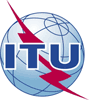 Asamblea Mundial de Normalización de las Telecomunicaciones (AMNT-16)Hammamet, 25 de octubre - 3 de noviembre de 2016Asamblea Mundial de Normalización de las Telecomunicaciones (AMNT-16)Hammamet, 25 de octubre - 3 de noviembre de 2016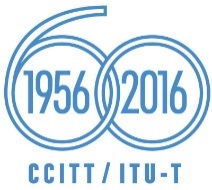 SESIÓN PLENARIASESIÓN PLENARIADocumento 25-SDocumento 25-SSeptiembre de 2016Septiembre de 2016Original: inglésOriginal: inglésGrupo Asesor de Normalización de las TelecomunicacionesGrupo Asesor de Normalización de las TelecomunicacionesGrupo Asesor de Normalización de las TelecomunicacionesGrupo Asesor de Normalización de las TelecomunicacionesINFORME DEL GRUPO ASESOR DE NORMALIZACIÓN DE LAS TELECOMUNICACIONES A LA Asamblea Mundial de Normalización de las Telecomunicaciones (AMNT-16), 
PARTE II: PROYECTOS DE REsolución revisadaINFORME DEL GRUPO ASESOR DE NORMALIZACIÓN DE LAS TELECOMUNICACIONES A LA Asamblea Mundial de Normalización de las Telecomunicaciones (AMNT-16), 
PARTE II: PROYECTOS DE REsolución revisadaINFORME DEL GRUPO ASESOR DE NORMALIZACIÓN DE LAS TELECOMUNICACIONES A LA Asamblea Mundial de Normalización de las Telecomunicaciones (AMNT-16), 
PARTE II: PROYECTOS DE REsolución revisadaINFORME DEL GRUPO ASESOR DE NORMALIZACIÓN DE LAS TELECOMUNICACIONES A LA Asamblea Mundial de Normalización de las Telecomunicaciones (AMNT-16), 
PARTE II: PROYECTOS DE REsolución revisadaResumen: